.Start 16 counts in [before vocals][1-8] Rocking Chair, ¼ Pivot [x2], Rocking Chair, 1/8 Pivot [x2][9-16] Cross-Side-Behind-Side, Stomp-Twist R.L.R., Back-Recover-Side, ¼ Sailor Step[17-24] Sweep Fwd & Point - Sweep Back Into Coaster Step [x2][25-32] ¼ Pivot Cross, Side-Recover-Cross, Forward-Recover- ½ Turn-Together, Shuffle FwdTo Finish At the end of Wall 8 – Dance to Count 18 – [you'll be facing 3.00]Then do a ¼ Turn Sailor Step to face 12.00Pour That Glass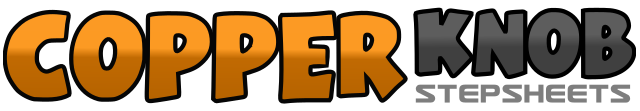 .......Count:32Wall:4Level:Improver.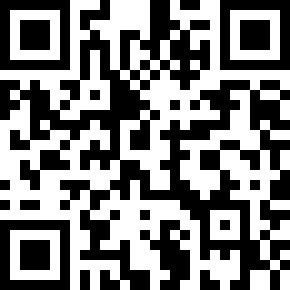 Choreographer:Betty George (NZ) - December 2018Betty George (NZ) - December 2018Betty George (NZ) - December 2018Betty George (NZ) - December 2018Betty George (NZ) - December 2018.Music:I Never Did Know - David BallI Never Did Know - David BallI Never Did Know - David BallI Never Did Know - David BallI Never Did Know - David Ball........1&2&Rock fwd on R, recover on L, rock back on R, recover on L3&4&Step R fwd, ¼ pivot left [x2]5&6&Rock fwd on R, reccover on L, rock back on R, recover on L7&8&Step R fwd, 1/8 pivot left [x2] [3.00]1&2&Cross R over L, step L to side, step R behind L, step L to side3&4&Stomp R beside L, twist right, left, right5&6Rock back on L, recover on R, Step L to side7&8Turn ¼ right & step R behind L, step L to side, step R fwd [6.00]1&2Sweep L fwd & point across, side, across of R3&4Sweep L back, step R tog. Step L fwd5&6Sweep R fwd & point across, side, across of L7&8Sweep R back, step L tog. Step R fwd [6.00]1&2Step L fwd, ¼ pivot right, cross L over R3&4Step R to side, recover on L, cross R over L5&6&Step L fwd, recover on R, turn ½ left & step L fwd, step R tog..7&8Shuffle fwd L.R.L. [3.00]3&4Turn ¼ left & step L back, step R to side, step L fwd